Welcome to Zion!
Guests please record your attendance on a pink pad in the pew rack and let us know how we can be of service to you.  Holy Communion at ZionThe Lord’s Supper is celebrated at this congregation as Jesus has given it. As he says, our Lord gives into our mouths not only bread and wine but his very body and blood to eat and to drink for the forgiveness of sins and to strengthen our union with him and with one another. Our Lord invites to his table those who trust his words, repent of all sin, and set aside any refusal to forgive and love as he forgives and loves us, that they may show forth his death until he comes. All communicants need to register in the narthex prior to the service.Because those who eat and drink our Lord’s body and blood unworthily do so to their great harm and because Holy Communion is a confession of the faith which is confessed at this altar, any who are not yet instructed, in doubt, or who hold a confession differing from that of this congregation and The Lutheran Church—Missouri Synod, are asked not to commune until they are able to speak with our pastor first.  He is happy to visit with you about the Christian faith and how to receive the Lord’s Supper for your good and for the good of others. Those not communing are invited to come to the altar, cross your arms in front of you, and bow your head to receive a pastoral blessing. Jesus Turns Sorrow into JoyOn earth “you will be sorrowful, but your sorrow will turn into joy” (John 16:20). Already the Spirit grants you peace and joy through the forgiveness of your sins. For by the cross of Christ, “God has granted repentance that leads to life” (Acts 11:18). His Gospel is “a message by which you will be saved, you and all your household” (Acts 11:14). He gives freely “from the spring of the water of life” (Rev. 21:6), “and death shall be no more” (Rev. 21:4). He dwells with His people, adorning His Church as a bride for her husband, “making all things new” (Rev. 21:5). Therefore, as the Son of Man is glorified by His cross, “and God is glorified in him” (John 13:31), so He is glorified in us by our “love for one another” (John 13:35), which His Spirit works in us by His grace.In Our PrayersMembers of Zion:Family and Friends of Zion Members:ZIONLUTHERANCHURCH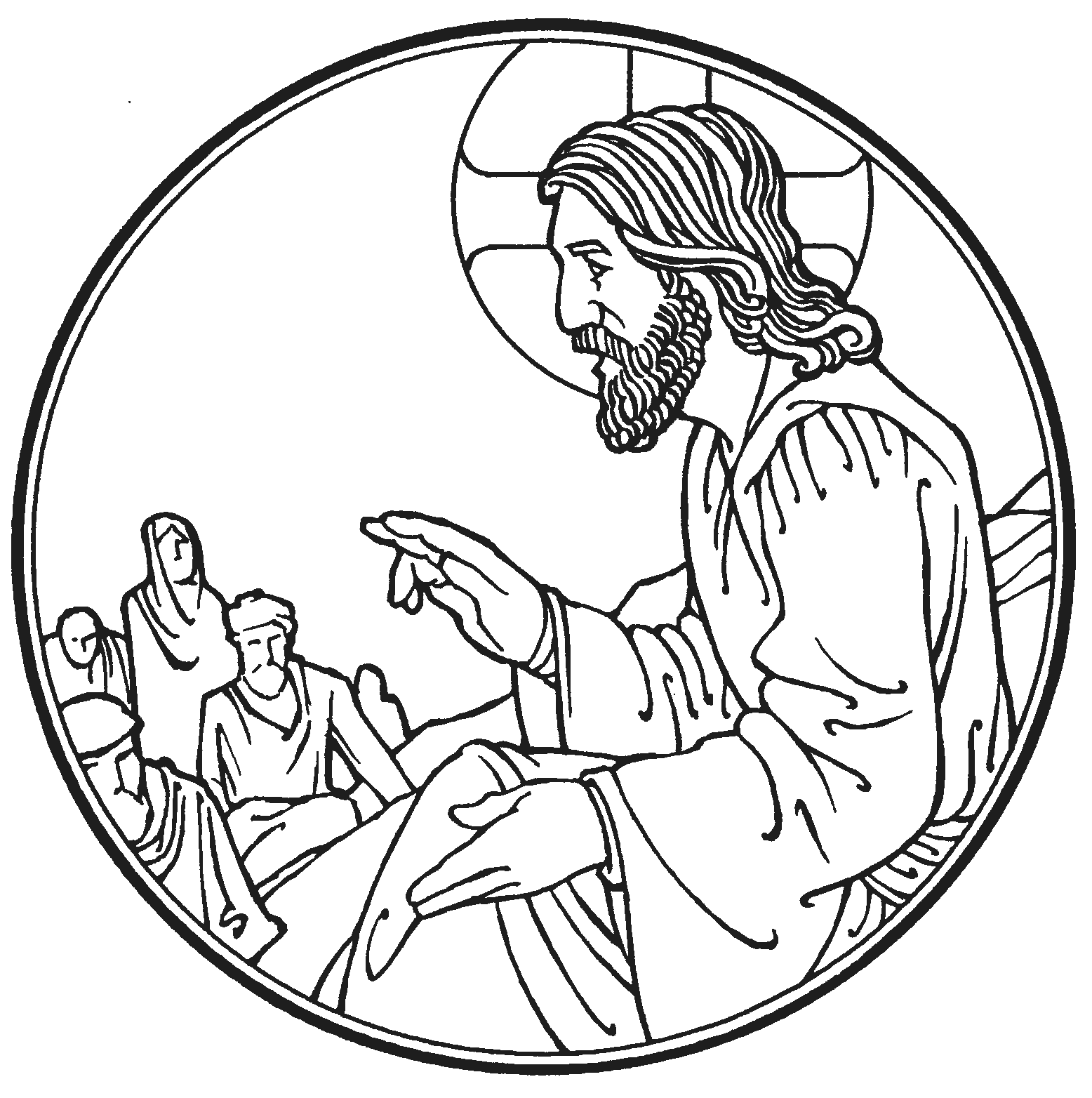 KEARNEY, NEBRASKAMarc & Lyn HoffmanAwaiting AdoptionChelsea Herrera, Naomi WollbergExpectant mothersJudy AhrensHealingVaughn Albrecht (Northridge)HealingDiane AltwineHealingVivian AxmannHealingElaine BussHealingGerald CarmanHealingLyle Colsden (Mt. Carmel)HealingRon DeLaetHealingPat Flodine  (Cambridge Court)HealingValarie Gant (Mt. Carmel)HealingVerleen GentryHealingJim HatfieldHealingMorris Hilgenkamp (Good Sam Society, Alma)HealingLillian Johnson (Mother Hull)HealingCharlie Marienau (Mother Hull)HealingAnna Martenson (Mother Hull)HealingTravis McKillipHealingLavonne PetersonHealingDorothy SikesHospitalizedGretchen TrampeHealingLewis WestmanHealing Kelsey North (Michelle Millsap daughter-in-law)Lana Latsabidze (Eric Fattig's wife)Expectant mothersDean & Chris BeeBee(Valarie Gant’s Granddaughter and husband)HealingBessie Bombeck (Ivan’s mother)HealingPatty Ellis (Fran Junge’s sister)ChemoKen Erickson (Friend of Richmond’s and Florang’s)CancerMarcella Esslinger (Marilyn Fuqua’s sister)CancerJeweldine Gaibler (Joyce Hartman’s mother)HealingBrian Gibreal (Marilyn Fuqua's grandson)HealingDorothy Helmbrecht (Don Helmbrecht’s mother)HealingRoger Hoffman (Marc’s father)HealingJan Jurgens (mother of Julie Zobel)HealingKari McIntosh (Friend of Michelle Millsap)CancerDonna Peterson ( Lavonne Peterson’s cousin)CancerRhonda Pfeiffer (Joyce Hadwiger’s daughter)HealingHarry Schmidt (Lisa Splittgerber’s father)HealingJoe Sikes (Wayne and Dorothy’s son)CancerFloyd Stutzman (Friend of Bruce & Joni Brooks)HealingTyrone Uhlir (Pam Uhlir’s nephew)HealingRev. James, Rev. TrumpMissionariesKyle Melroy, John Christensen, Cole & Trent MacKley, Mike HeurtzMilitaryDivine Service OneDivine Service OneDivine Service OneDivine Service OneDivine Service OneDivine Service OneDivine Service OneDivine Service OneDivine Service OneDivine Service OneWelcome & AnnouncementsWelcome & AnnouncementsWelcome & AnnouncementsWelcome & AnnouncementsWelcome & AnnouncementsWelcome & AnnouncementsWelcome & AnnouncementsWelcome & AnnouncementsWelcome & AnnouncementsPreparationPreparationPreparationPreparationPreparationPreparationPreparationPreparationPreparationPreparationOpening HymnOpening HymnOpening HymnOpening HymnOpening HymnOpening Hymn#837#837#837#837Confession and AbsolutionConfession and AbsolutionConfession and AbsolutionConfession and AbsolutionConfession and AbsolutionConfession and AbsolutionConfession and AbsolutionConfession and Absolutionp. 151p. 151Service of the WordService of the WordService of the WordService of the WordService of the WordService of the WordService of the WordService of the WordService of the WordService of the WordIntroitIntroitIntroitIntroitIntroitIntroitBulletin InsertBulletin InsertBulletin InsertBulletin InsertKyrieKyrieKyrieKyrieKyrieKyrie p. 152 p. 152 p. 152 p. 152Hymn of PraiseHymn of PraiseHymn of PraiseHymn of PraiseHymn of PraiseHymn of Praisep. 155p. 155p. 155p. 155SalutationSalutationSalutationSalutationSalutationSalutationp. 156p. 156p. 156p. 156Collect of the DayCollect of the DayCollect of the DayCollect of the DayCollect of the DayCollect of the DayBulletin InsertBulletin InsertBulletin InsertBulletin InsertResponseResponseResponseResponseResponseResponsep. 156p. 156p. 156p. 156First ReadingFirst ReadingActs 11:1-18Acts 11:1-18Acts 11:1-18Acts 11:1-18Acts 11:1-18Acts 11:1-18Acts 11:1-18Acts 11:1-18Gradual HymnGradual HymnGradual Hymn              Bulletin Insert              Bulletin Insert              Bulletin Insert              Bulletin Insert              Bulletin Insert              Bulletin Insert              Bulletin InsertEpistle Revelation 21:1-7Revelation 21:1-7Revelation 21:1-7Revelation 21:1-7Revelation 21:1-7Revelation 21:1-7Revelation 21:1-7Revelation 21:1-7Revelation 21:1-7Alleluia and VerseAlleluia and VerseAlleluia and VerseAlleluia and VerseAlleluia and Versep. 156p. 156p. 156p. 156p. 156Holy GospelGospel ResponseHoly GospelGospel ResponseHoly GospelGospel ResponseHoly GospelGospel ResponseJohn 16:12-22p. 157John 16:12-22p. 157John 16:12-22p. 157John 16:12-22p. 157John 16:12-22p. 157John 16:12-22p. 157Hymn of the DayHymn of the DayHymn of the DayHymn of the DayHymn of the DayHymn of the Day#633#633#633#633SermonSermonSermonSermonSermonSermonNicene CreedNicene CreedNicene CreedNicene CreedNicene CreedNicene Creedp. 157p. 157p. 157p. 157Prayer of the ChurchPrayer of the ChurchPrayer of the ChurchPrayer of the ChurchPrayer of the ChurchPrayer of the Churchp. 159p. 159p. 159p. 159Sharing of the PeaceSharing of the PeaceSharing of the PeaceSharing of the PeaceSharing of the PeaceSharing of the PeaceGathering of the OfferingGathering of the OfferingGathering of the OfferingGathering of the OfferingGathering of the OfferingGathering of the OfferingGathering of the OfferingGathering of the OfferingGathering of the OfferingGathering of the OfferingOffertoryOffertoryOffertoryOffertoryOffertoryp. 159p. 159p. 159p. 159p. 159Service of the SacramentService of the SacramentService of the SacramentService of the SacramentService of the SacramentService of the SacramentService of the SacramentService of the SacramentService of the SacramentService of the SacramentPrefacePrefacePrefacePrefacePrefacePrefacePrefacep. 160p. 160p. 160SanctusSanctusSanctusSanctusSanctusSanctusSanctusp. 161p. 161p. 161Prayer of ThanksgivingPrayer of ThanksgivingPrayer of ThanksgivingPrayer of ThanksgivingPrayer of ThanksgivingPrayer of ThanksgivingPrayer of Thanksgivingp. 161p. 161p. 161Lord’s PrayerLord’s PrayerLord’s PrayerLord’s PrayerLord’s PrayerLord’s PrayerLord’s Prayerp. 162p. 162p. 162The Words of Our LordThe Words of Our LordThe Words of Our LordThe Words of Our LordThe Words of Our LordThe Words of Our LordThe Words of Our Lordp. 162p. 162p. 162Pax DominiPax DominiPax DominiPax DominiPax DominiPax DominiPax Dominip. 163p. 163p. 163Agnus DeiAgnus DeiAgnus DeiAgnus DeiAgnus DeiAgnus DeiAgnus Deip. 163p. 163p. 163DistributionDistributionDistributionDistributionDistributionDistributionDistribution#602, #636, (verses 1-5) #737, #822#602, #636, (verses 1-5) #737, #822#602, #636, (verses 1-5) #737, #822#602, #636, (verses 1-5) #737, #822#602, #636, (verses 1-5) #737, #822#602, #636, (verses 1-5) #737, #822#602, #636, (verses 1-5) #737, #822#602, #636, (verses 1-5) #737, #822#602, #636, (verses 1-5) #737, #822#602, #636, (verses 1-5) #737, #822Post-Communion CanticleThank The Lord Post-Communion CanticleThank The Lord Post-Communion CanticleThank The Lord Post-Communion CanticleThank The Lord Post-Communion CanticleThank The Lord Post-Communion CanticleThank The Lord p. 164p. 164p. 164p. 164Post-Communion CollectPost-Communion CollectPost-Communion CollectPost-Communion CollectPost-Communion CollectPost-Communion Collectp. 166p. 166p. 166p. 166BenedictionBenedictionBenedictionBenedictionBenedictionBenedictionBenedictionp.166p.166p.166Closing HymnClosing HymnClosing HymnClosing HymnClosing HymnClosing HymnClosing Hymn#722#722#722Sun4/249:00a10:15a10:15aBirthdaysDivine ServiceSunday SchoolVoters Meeting---Mon4/25BirthdaysApril FletcherNicole HoehnerTues4/261:30p7:00p7:00pBirthdaysSleeping MatsSS TeachersLLLKye PotterMargaret SmithWed4/278:25aBirthdaysChapel---Thurs4/28BirthdaysWaunita DeLaetFri4/2910:00-6:00BirthdaysPlant Sale in GymTrack in Seward---Sat4/308:00-12:00BirthdaysPlant Sale in GymTrack meet at SewardUdeane FischerAlexis WollbergSun5/019:00a10:15a10:15aDivine ServiceSunday SchoolBible Study